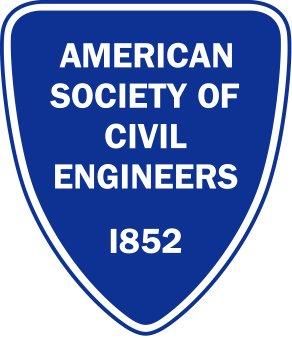                           2017 ASCE CLE ANNUAL DINNER		  CLEVELAND LAKEFRONT		 Name Here                          2017 ASCE CLE ANNUAL DINNER		  CLEVELAND LAKEFRONT		 Name Here                          2017 ASCE CLE ANNUAL DINNER		  CLEVELAND LAKEFRONT		 Name Here                          2017 ASCE CLE ANNUAL DINNER		  CLEVELAND LAKEFRONT		 Name Here                          2017 ASCE CLE ANNUAL DINNER		  CLEVELAND LAKEFRONT		 Name Here                          2017 ASCE CLE ANNUAL DINNER		  CLEVELAND LAKEFRONT		 Name Here                          2017 ASCE CLE ANNUAL DINNER		  CLEVELAND LAKEFRONT		 Name Here                          2017 ASCE CLE ANNUAL DINNER		  CLEVELAND LAKEFRONT		 Name Here                          2017 ASCE CLE ANNUAL DINNER		  CLEVELAND LAKEFRONT		 Name Here                          2017 ASCE CLE ANNUAL DINNER		  CLEVELAND LAKEFRONT		 Name Here